	ESTABLISHMENT COLLECTION FORM FOR PRIVATE INDUSTRY(Work level and schedule)Address # 1. Physical Address	 Personal Visit Address	 Mailing AddressAddress # 2. Physical Address	 Personal Visit Address	 Mailing AddressEstablishment Officials (Contact List)      Central Office Clearance (Complete if clearance and/or data obtained from this source)COMPANY DATAEstablishment Information (current data)		Schedule #:Collection Information Respondent waived confidentiality		 Data obtained electronicallyDocument obtained (Secondary data source)Status (IDC Wage)SMG NotificationSupervisor1st           2nd           3rd       Line Supervisor/ManagerHighest Level Non-Supervisory Subordinate Position  _________________________________________________Supervisor1st           2nd           3rd       Line Supervisor/ManagerFor “Work Schedule #” note also if Alternate work schedule (Only needed for index schedules) Department of LaborBureau of Labor StatisticsOccupational Requirements Survey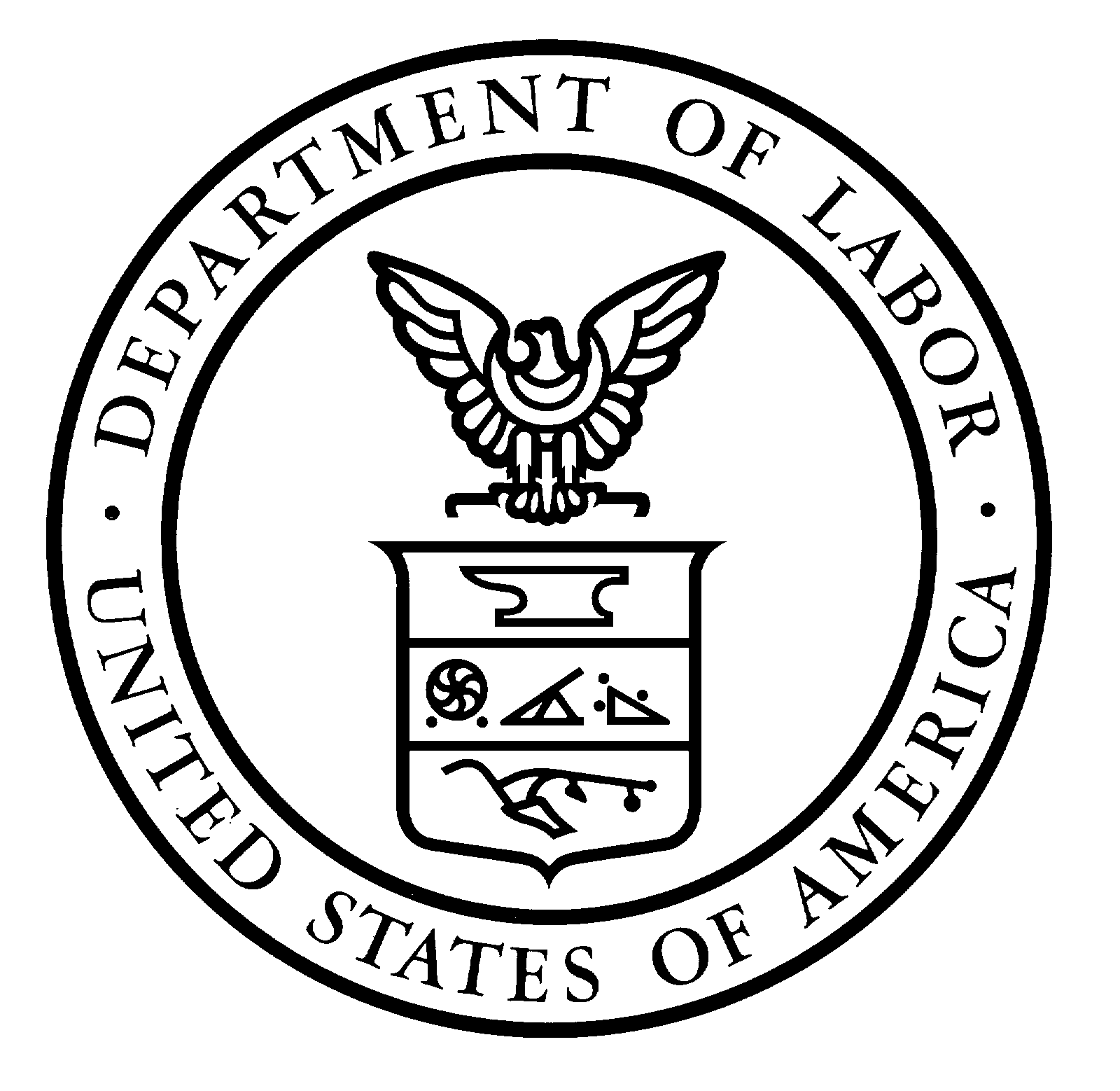 The Bureau of Labor Statistics, its employees, agents, and partner statistical agencies, will use the information you provide for statistical purposes only and will hold the information in confidence to the full extent permitted by law. In accordance with the Confidential Information Protection and Statistical Efficiency Act of 2002 (Title 5 of Public Law 107-347) and other applicable Federal laws, your responses will not be disclosed in identifiable form without your informed consent. This report is authorized by law, 31 United States Code §§ 1535/FAR 17.5 of the Economy Act.  Your voluntary cooperation is needed to make the results of this survey comprehensive, accurate and timely.O.M.B. #1220-XXExpires X/XX/XXWe estimate that it will take an average of 54 minutes to complete this form, including time for reviewing instructions, searching existing data sources, gathering and maintaining the data needed, and completing and reviewing this information.  If you have any comments regarding this estimate or any other aspect of this survey, including suggestions for reducing this burden, please send them to the Bureau of Labor Statistics, Office of Compensation and Working Conditions (1220-XXXX), 2 Massachusetts Avenue N.E., Washington, D.C. 20212.  You are not required to respond to the collection of information unless it displays a currently valid OMB control number.We estimate that it will take an average of 54 minutes to complete this form, including time for reviewing instructions, searching existing data sources, gathering and maintaining the data needed, and completing and reviewing this information.  If you have any comments regarding this estimate or any other aspect of this survey, including suggestions for reducing this burden, please send them to the Bureau of Labor Statistics, Office of Compensation and Working Conditions (1220-XXXX), 2 Massachusetts Avenue N.E., Washington, D.C. 20212.  You are not required to respond to the collection of information unless it displays a currently valid OMB control number.We estimate that it will take an average of 54 minutes to complete this form, including time for reviewing instructions, searching existing data sources, gathering and maintaining the data needed, and completing and reviewing this information.  If you have any comments regarding this estimate or any other aspect of this survey, including suggestions for reducing this burden, please send them to the Bureau of Labor Statistics, Office of Compensation and Working Conditions (1220-XXXX), 2 Massachusetts Avenue N.E., Washington, D.C. 20212.  You are not required to respond to the collection of information unless it displays a currently valid OMB control number.Start Time/End Time:Schedule Number(#):Company Name:Secondary Name (Doing Business As):Address:City/State/ZIP:Company Name:Secondary Name (Doing Business As):Address:City/State/ZIP:# 1: Authorizing Supplying# 1: Authorizing SupplyingTitle:Telephone #:FAX #:E-mail:Address: 1, 2, or COC. Mail forms toE-mail:Address: 1, 2, or COC. Mail forms to# 2: Authorizing Supplying# 2: Authorizing SupplyingTitle:Telephone #:FAX #:E-mail:Address: 1, 2, or COC. Mail forms toE-mail:Address: 1, 2, or COC. Mail forms to# 3: Authorizing Supplying# 3: Authorizing SupplyingTitle:Telephone #:FAX #:Email:Address: 1, 2, or COC. Mail forms toEmail:Address: 1, 2, or COC. Mail forms toClearance obtained:  Schedule (data) obtained:  Company Name:Address:City/State/ZIP:RemarksState:Collection Panel:Sample Number:Assigned Employment:Total Employment:PSO Employment:NAICS:Establishment Description:Establishment Description:Establishment Description:Product Description:Product Description:Product Description:Field Economist:Method of Collection:Collection Date:Payroll Reference Date:Written Permission:  Yes,  NoName and Title of Official:Date of Permission:Permission on file at RO:  Yes,  NoEstablishment Status:Remarks: Usable On strike Vacant Temporary non response Refusal Out of business Out of scope Abolished No matching jobs DuplicateReason:Remarks: Ownership/NAICS change Ownership/NAICS change Part of assigned unit Part of assigned unit Collected unit larger than assigned Collected unit larger than assigned Employment +/- 20% of assigned Employment +/- 20% of assigned Employment up – business fluctuations Employment up – business fluctuations Sampled employment wrong Sampled employment wrong SMG chose establishment subsample SMG chose establishment subsample Overlap (set by system) Overlap (set by system) Other discrepancy Other discrepancyRemarksOCCUPATIONAL REQUIREMENTS SURVEY - LevelingSchedule Number:Quote:Occupation:Establishment Grade:SOC::Non-supervisory Lead Supervisory       Establishment Job Title: FactorLevelEducation, experience, other commentsKNOWLEDGEJOB CONTROLS AND COMPLEXITYCONTACTSPHYSICAL ENVIRONMENTRemarksOCCUPATIONAL REQUIREMENTS SURVEY - LevelingSchedule Number:Quote:Occupation:Establishment Grade:SOC::Non-supervisory Lead SupervisoryEstablishment Job Title: FactorLevelEducation, experience, other commentsKNOWLEDGEJOB CONTROLS AND COMPLEXITYCONTACTSPHYSICAL ENVIRONMENTRemarksOCCUPATIONAL REQUIREMENTS SURVEY - LevelingSchedule Number:Quote:Occupation:Establishment Grade:SOC::Non-supervisory Lead SupervisoryEstablishment Job Title: FactorLevelEducation, experience, other commentsKNOWLEDGEJOB CONTROLS AND COMPLEXITYCONTACTSPHYSICAL ENVIRONMENTRemarksOCCUPATIONAL REQUIREMENTS SURVEY - LevelingSchedule Number:Quote:Occupation:Establishment Grade:SOC::Non-supervisory Lead SupervisoryEstablishment Job Title: FactorLevelEducation, experience, other commentsKNOWLEDGEJOB CONTROLS ANDCOMPLEXITYCONTACTSPHYSICAL ENVIRONMENTRemarksOCCUPATIONAL REQUIREMENTS SURVEY - LevelingSchedule Number:Quote:Occupation:Establishment Grade:SOC::Non-supervisory Lead SupervisoryEstablishment Job Title: FactorLevelEducation, experience, other commentsKNOWLEDGEJOB CONTROLS AND COMPLEXITYCONTACTSPHYSICAL ENVIRONMENTRemarksOCCUPATIONAL REQUIREMENTS SURVEY - LevelingSchedule Number:Quote:Occupation:Establishment Grade:SOC::Non-supervisory Lead SupervisoryEstablishment Job Title: FactorLevelEducation, experience, other commentsKNOWLEDGEJOB CONTROLS AND COMPLEXITYCONTACTSPHYSICAL ENVIRONMENTRemarksOCCUPATIONAL REQUIREMENTS SURVEY - LevelingSchedule Number:Quote:Occupation:Establishment Grade:SOC::Non-supervisory Lead SupervisoryEstablishment Job Title: FactorLevelEducation, experience, other commentsKNOWLEDGEJOB CONTROLS AND COMPLEXITYCONTACTSPHYSICAL ENVIRONMENTRemarksOCCUPATIONAL REQUIREMENTS SURVEY - LevelingSchedule Number:Quote:Occupation:Establishment Grade:SOC::Non-supervisory Lead SupervisoryEstablishment Job Title: FactorLevelEducation, experience, other commentsKNOWLEDGEJOB CONTROLS ANDCOMPLEXITYCONTRACTSPHYSICAL ENVIRONMENTRemarksOCCUPATIONAL REQUIREMENTS SURVEY – 
Base Leveling SupervisorSchedule Number:Quote:Occupation:Establishment Grade:SOC::Establishment Job Title: FactorLevelEducation, experience, other commentsKNOWLEDGEJOB CONTROLS AND COMPLEXITYCONTACTSPHYSICAL ENVIRONMENTRemarksOCCUPATIONAL REQUIREMENTS SURVEY – 
Leveling on Duties and Responsibilities of SupervisorSchedule Number:Quote:Occupation:Establishment Grade:SOC::Establishment Job Title: FactorLevelEducation, experience, other commentsKNOWLEDGEJOB CONTROLS AND COMPLEXITYCONTACTSPHYSICAL ENVIRONMENTRemarksOCCUPATIONAL REQUIREMENTS SURVEY – 
Leveling SummarySchedule Number:Leveling FactorsQUOTE 1QUOTE 2QUOTE 3QUOTE 4QUOTE 5QUOTE 6QUOTE 7QUOTE 8KNOWLEDGEJOB CONTROLS ANDCOMPLEXITYCONTACTSPHYSICAL ENVIRONMENTRemarksOCCUPATIONAL REQUIREMENTS SURVEY - 
Work ScheduleOCCUPATIONAL REQUIREMENTS SURVEY - 
Work ScheduleOCCUPATIONAL REQUIREMENTS SURVEY - 
Work ScheduleSchedule Number:Quote #Work Schedule #Description/occupationHours/dayHours/weekHours/weekWeeks/yearTypeRemarks